SOLICITUD DE HOMOLOGACIÓN Quito D.M.,	_Sr. Mgt. Ricardo Álvarez Lagos.Rector ISTULDe mi consideraciónYo,	_	, con Cédula de Identidad No. _	_Estudiante de la Carrera de	me dirijo a usted para solicitarlecomedidamente ingresar al proceso de homologación (s) _	_	_debido a que: 	_	_ 	 	_	_ 	 	_	(detallar el motivo).Además, informo mis contactos Teléfonos: ______________________________________________________(Campo obligatorio)Por su gentil atención, le anticipo mi agradecimiento. Atentamente, 		_ Firma estudiante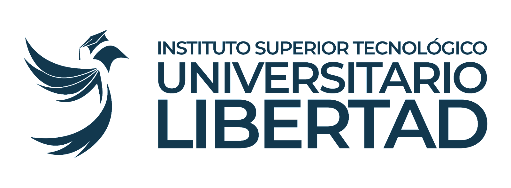 INSTITUTO SUPERIOR TECNOLÓGICO UNIVERSITARIO LIBERTADVERSIÓN:001Solicitud de HomologaciónCÓDIGO:ISTUL-GD-02-02-001Solicitud de HomologaciónFECHA: 18/10/2023